Town of Lexington Town Board MeetingJune 2, 2020 Via Zoom	Supervisor JoEllen Schermerhorn opened the meeting at 6:05 PM followed by the Pledge of Allegiance to the American Flag. There was a moment of silence in memory of Warren StrausserPresent:	Supervisor						JoEllen Schermerhorn		Council Members					Bradley Jenkins									Michael Barcone									William Pushman									Bennett Wine		Superintendent of Highways				Frank Hermance		Town Clerk						Charlotte Jaeger		Town Attorney					Tal RappleyeaOthers Present:  Jo Cross &  Mike Ryan from the Mountain EagleRESOLUTION # 53-20Accept May 5, 2020 MinutesOn a motion by Council Member Michael Barcone, seconded by Council Member William Pushman the following was,ADOPTED:	Ayes – 5 -  Barcone, Jenkins, Pushman, Schermerhorn, & Wine		Nays  -0Therefore this Town Board accepts the minutes from the May 5, 2020 meeting as presented.RESOLUTION # 54-20Financial Reports for AprilOn a motion by Council Member Bradley Jenkins, seconded by Council Member Bennett Wine the following was,ADOPTED:	Ayes – 5 -  Barcone, Jenkins, Pushman, Schermerhorn, & Wine		Nays  -0Therefore this Town Board moves to accept the financial reports through April 2020.Highway ReportSuperintendent of Highways Frank Hermance said that the Highway department should be finished with the boom mower on Friday. The emergency repairs on Timberlake road are done. He got his new pick up truck.He will be closing Spruceton Road on June 9,10, & 11 for repairs 7:00 am to 3:30 pm. The Town part of Spruceton road from Wolffs bridge, not all of Spruceton Road. Council Member Bennett Wine was concerned about the hikers.Auction BidsThe 2003 pick up truck bid came in at $1,600.00 and the 2004 truck bid came in at $12,200.00.RESOLUTION # 55-20Accept BidsOn a motion by Council Member William Pushman, seconded by Council Member Bradley Jenkins the following was,ADOPTED:	Ayes – 5 – Barcone, Jenkins, Pushman, Schermerhorn, & Wine		Nays  - 0Therefore this Town Board moves to accept the bid for the 2003 truck for $1,600.00 and the 2004 truck bid in the amount of $12,200.00.Opening PlanSupervisor Schermerhorn thanked Peggy Rappleyea and Jo Cross for their work on this.RESOLUTION # 56-20Municipal Building Reopening PlanOn a motion by Council Member Bennett Wine, seconded By Council Member Michael Barcone the following was,ADOPTED:	Ayes – 5 – Barcone, Jenkins, Pushman, Schermerhon, & Wine		Nays  - 0Therefore this Town Board moves to accept the Municipal Building Reopening Plan:RESOLUTION # 57-20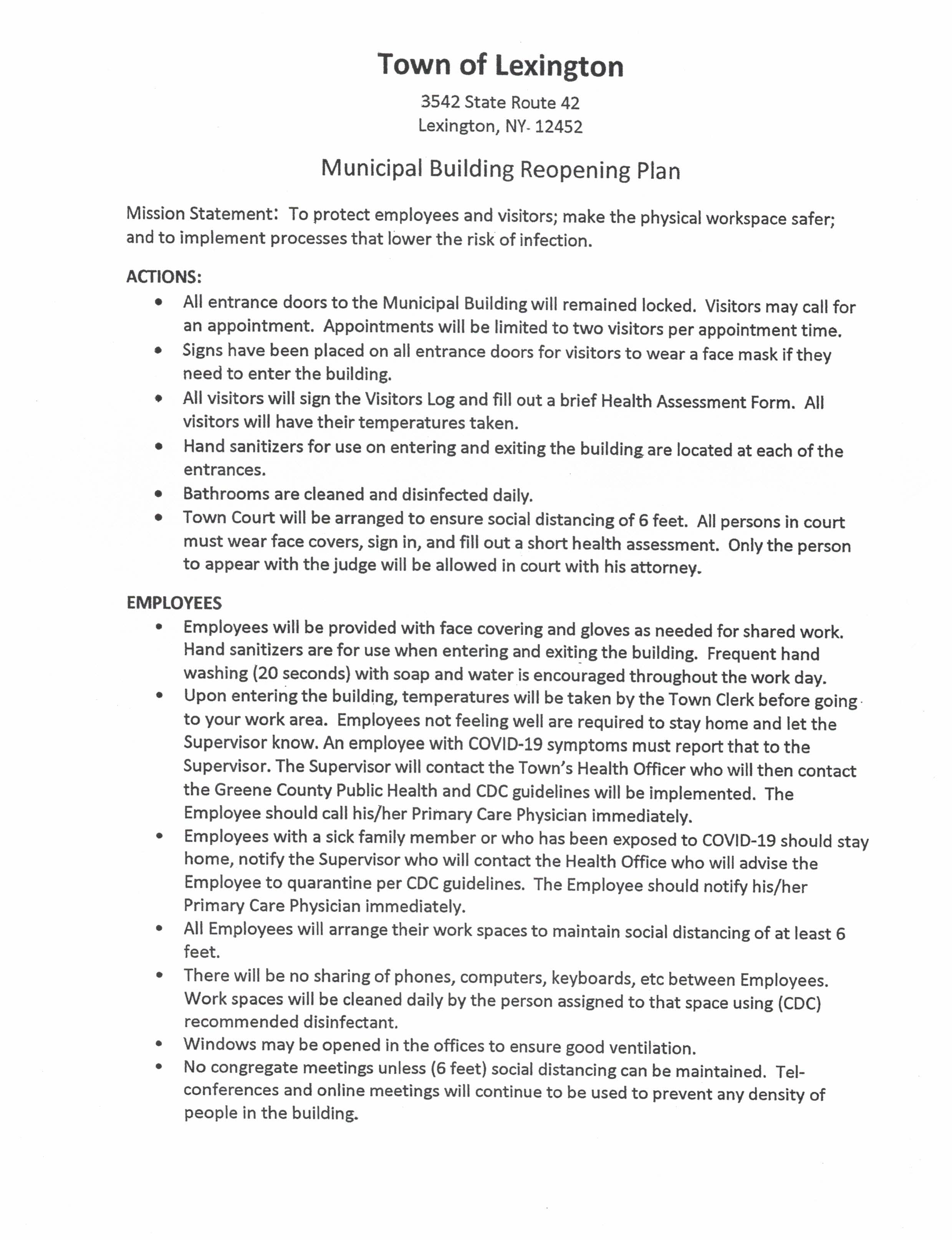 Court Hours On a motion by Council Member William Pushman, seconded by Council Member Michael Barcone the following was,ADOPTED:	Ayes – 5 – Barcone, Jenkins, Pushman, Schermerhorn, & Wine		Nays  - 0Therefore this Town Board moves to change the Lexington Court hours to the 1st Monday of the month at 6:00 PM and the 3rd Monday of the month at 10:00 am at the request of the Judges. This change will start in July. The Court opening is still pending as per the State.RESOLUTION # 58-20Transfer Money from ICS AccountOn a motion by Council Member Michael Barcone, seconded by Council Member Bradley Jenkins the following was,ADOPTED:	Ayes – 5 – Barcone, Jenkins, Pushman, Schermerhorn, & Wine		Nays  - 0Therefore this Town Board moves to transfer $11,486.50 from the ICS account to the Highway account DA9950.9.  This money is to pay for the new pick up truck. The red truck will be used as a fuel truck with limited miles.UpdateCovid-19 – Health Officer Jo Cross said that there are no new cases and this is the first time in two months that there aren’t any new cases. People should not become complacent.Grievance Day –  There were 11 grievances and all of them were settled.Website –  Charlotte & Bennett have been working on the website. The website should go live on Friday.Census 2020 – Supervisor Schermerhorn said that she had a census worker pull in her driveway but she had already responded online a couple months ago. Ron Lipton has said that many people in Lexington have not responded to the census, we are only at 14%. She said that you can go on line to complete the census. Make sure you put your physical address as Lexington. It is very important for people in Lexington be countedMary Kaplan Properties  - Peter Davidson has been in contact with DEP. John Mathiesen will be over to look at the properties in Lexington as soon as he can. Covid 19 has delayed things.Short Term Rentals – Supervisor Schermerhorn and Council Member Michael Barcone have been discussing this issue. They are going to hold off for now until they can get some more information.Code Enforcement ReportThe Council Members can peruse at their leisure. There was 1 C of O search, 1 building permit issued,and 1 Compliance order.RESOLUTION # 59-20Audit Committee ReportOn a motion by Council Member William Pushman, seconded by Council Member Bradley Jenkins the following was,ADOPTED:	Ayes – 5 – Barcone, Jenkins, Pushman, Schermerhorn, & Wine		Nays  -0Therefore this Town Board moves to approve the paying of the following expenditures.Highway Fund		No. 73  Through No.   93	=	$ 80,627.41General Fund		No. 155 Through No. 176	=	$   7,356.58Lighting District		No.     Through    No.  	=	$          0.00Sewer District		No.  32 Through  No.    36	=	$   2.949.38Windham Falls						=	$          0.00	Public Be HeardSuperintendent of Highways Frank Hermance wanted to make sure that the money from the sale of the equipment goes into the highway equipment reserve fund.AdjournOn a motion by Council Member William Pushman, seconded by Council Member Bradley Jenkins and with all in favor the meeting was adjourned at 6:48 PM by Supervisor Schermerhorn.Town of Lexington Calendar of EventsFarmer’s Market		6/06/2020 	10:00 AM – 1:00 PMFire/Rescue Chicken BBQ	6/13/2020 	3:00 PM - ?Primary Day			6/23/2020	6:00 AM – 9:00 PMTown Board Meeting		7/07/2020	6:00 PMTown Clerk Conference	8/16-8/19/2020								Respectfully Submitted,								Charlotte Jaeger, Town Clerk